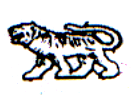 ГЛАВА АДМИНИСТРАЦИИ СЕЛЬСКОГО ПОСЕЛЕНИЯМИХАЙЛОВСКОГО МУНИЦИПАЛЬНОГО РАЙОНАПРИМОРСКОГО КРАЯП О С Т А Н О В Л Е Н И Е30 декабря  2020 г.                       с.Григорьевка                                                     № 39Об утверждении Порядка составления и Формы среднесрочного  финансового плана Григорьевского сельского поселения В соответствии со статьей 174 Бюджетного кодекса Российской Федерации и в целях осуществления достоверного и объективного среднесрочного бюджетного планирования администрация Григорьевского сельского поселения,ПОСТАНОВЛЯЕТ:1. Утвердить прилагаемые Порядок составления среднесрочного финансового плана (Приложение 1) и Форму среднесрочного финансового плана Григорьевского сельского поселения (Приложение 2).2. Обнародовать настоящее постановление в местах, установленных Уставом Григорьевского сельского поселения и разместить в сети Интернет на официальном сайте администрации Григорьевского сельского поселения.3. Настоящее Постановление вступает в силу со дня подписания.4. Контроль за исполнением настоящего Постановления возложить на главного бухгалтера-финансиста (Дашковскую М.А.)..Глава Григорьевского сельского поселенияГлава администрации поселения							А.С. ДрёминПриложение 1к постановлениюадминистрацииГригорьевского сельского поселенияот 30.12.2020 N 39ПОРЯДОКсоставления среднесрочного финансового планаГригорьевского сельского поселения         Основные положения.1. Среднесрочный финансовый план Григорьевского сельского поселения (далее – план) разрабатывается в соответствии с Бюджетным кодексом Российской Федерации, бюджетной политикой, определенной в Бюджетном послании Президента Российской Федерации Федеральному Собранию Российской Федерации о бюджетной политике.2. План разрабатывается на очередной финансовый год и плановый период при условии составления и утверждения местного бюджета на очередной финансовый год.3. Под субъектами бюджетного планирования в настоящем Порядке разработки среднесрочного финансового плана Григорьевского сельского поселения (далее - Порядок) понимаются органы местного самоуправления, главные распорядители и получатели средств бюджета Григорьевского сельского поселения.       		     II. Основные принципы разработки плана.4. Формирование плана осуществляется в соответствии с:а) прогнозом социально-экономического развития Григорьевского сельского поселения на очередной финансовый год и плановый период;б) основными направлениями налоговой и бюджетной политики на очередной финансовый год и плановый период;в)  прогнозируемыми на очередной финансовый год и плановый период уровнем индексации заработной платы работников муниципальных казенных (бюджетных) учреждений, денежного содержания муниципальных служащих, уровнем инфляции и индексом роста потребительских цен.5. При формировании плана:5.1. Главный бухгалтер -финансист администрации Григорьевского сельского поселения разрабатывает:а) прогноз социально-экономического развития Григорьевского сельского поселения на очередной финансовый год и плановый период и устанавливает перечень и сроки представления субъектами бюджетного планирования отчетных и прогнозных данных, необходимых для формирования прогнозов социально-экономического развития Григорьевского сельского поселения на очередной финансовый год и плановый период;б) проект перечня муниципальных целевых программ, принимаемых к финансированию в очередном финансовом году и плановом периоде;в) основные направления налоговой и бюджетной политики на очередной финансовый год и плановый период;г) организует разработку и формирует план.5.2. Субъекты бюджетного планирования:а) разрабатывают бюджеты действующих и принимаемых расходных обязательств;б) разрабатывают проекты муниципальных программ и вносят предложения по корректировке действующих муниципальных целевых программ.            III. Порядок разработки плана6. План разрабатывается одновременно с подготовкой проекта решения Муниципального комитета Григорьевского сельского поселения о бюджете Григорьевского сельского поселения на очередной финансовый год по установленной форме.(Прилагается)7. План разрабатывается в 2 этапа.7.1. На первом этапе:а) главный бухгалтер – финансист администрации Григорьевского сельского поселения разрабатывается прогноз социально-экономического развития Григорьевского сельского поселения на очередной финансовый год и плановый период.Содержание прогноза социально-экономического развития Григорьевского сельского поселения формируется в соответствии с действующим законодательством.Прогноз социально-экономического развития Григорьевского сельского поселения доводится до субъектов бюджетного планирования;б) главный бухгалтер – финансист администрации Григорьевского сельского поселения в соответствии с прогнозом социально-экономического развития Григорьевского сельского поселения разрабатывает основные направления налоговой и бюджетной политики на очередной финансовый год и плановый период, определяет основные параметры доходной части бюджета Григорьевского сельского поселения на очередной финансовый год и плановый период.
           Исходя из прогнозной оценки доходной части бюджета Григорьевского сельского поселения определяется общий объем бюджетных ассигнований действующих расходных обязательств и предельный объем финансовых ресурсов для формирования бюджета принимаемых обязательств. Общий объем бюджетных ассигнований действующих расходных обязательств распределяется между субъектами бюджетного планирования. Предельные объемы бюджетных ассигнований по разделам, подразделам, целевым статьям и видам расходов бюджета в ведомственной структуре расходов бюджета Григорьевского сельского поселения направляются субъектам бюджетного планирования.7.2. На втором этапе:а) субъекты бюджетного планирования разрабатывают:- проекты бюджетных обязательств и проекты принимаемых расходных обязательств на очередной финансовый год и плановый период;- проекты принимаемых муниципальных программ, реализация которых предлагается в очередном финансовом году.Планирование бюджетных ассигнований субъектами бюджетного планирования осуществляется раздельно по бюджетным ассигнованиям на исполнение действующих и принимаемых обязательств. Бюджет действующих обязательств субъектов бюджетного планирования определяется на основе реестра расходных обязательств Григорьевского сельского поселения.Под бюджетными ассигнованиями на исполнение действующих расходных обязательств понимаются ассигнования, состав и объем которых обусловлены законами, нормативными правовыми актами Григорьевского сельского поселения, договорами и соглашениями, не предлагаемыми (не планируемыми) к изменению в текущем финансовом году или в плановом периоде, к признанию утратившими силу либо к изменению с увеличением объема бюджетных ассигнований, предусмотренного на исполнение соответствующих обязательств в текущем финансовом году, включая договоры и соглашения, заключенные получателями бюджетных средств во исполнение указанных законов и нормативных правовых актов.Сокращение общего объема бюджетных ассигнований действующих обязательств по сравнению с объемом, ранее утвержденным в составе среднесрочного финансового плана, допускается только в случае изменения либо признания утратившими силу законов, нормативных правовых актов, договоров и соглашений, которыми обусловлены бюджетные ассигнования на исполнение действующих обязательств.Под бюджетными ассигнованиями на исполнение принимаемых обязательств понимаются ассигнования, состав и объем которых обусловлены законами, нормативными правовыми актами, договорами и соглашениями, предлагаемыми к принятию или изменению в текущем финансовом году, в очередном финансовом году или в плановом периоде, к принятию либо к изменению с увеличением объема бюджетных ассигнований, предусмотренного на исполнение соответствующих обязательств в текущем финансовом году, включая договоры и соглашения, подлежащие заключению получателями бюджетных средств во исполнение указанных законов и нормативных правовых актов Григорьевского сельского поселения.Бюджетные ассигнования принимаемых обязательств определяются при условии, что бюджетные ассигнования действующих расходных обязательств полностью обеспечены доходной базой на очередной финансовый год и плановый период. Предельный объем бюджетных ассигнований принимаемых обязательств распределяется между субъектами бюджетного планирования.б) главный бухгалтер – финансист администрации Григорьевского сельского поселения:- формирует перечень программ, принимаемых к финансированию на очередной финансовый год и плановый период;- на основе представленных субъектами бюджетного планирования материалов, а также перечня муниципальных программ, формирует план.Разработка плана на очередной финансовый год и плановый период осуществляется посредством корректировки основных параметров этого плана на плановый период и разработки основных параметров на новый год планового периода исходя из нового прогноза социально-экономического развития Григорьевского сельского поселения с учетом изменений объема и структуры доходов бюджета Григорьевского сельского поселения и расходных обязательств в текущем финансовом году, в очередном финансовом году и в плановом периоде. К плану составляется пояснительная записка с обоснованием параметров среднесрочного финансового плана, в том числе их сопоставление с ранее одобренными параметрами с указанием причин планируемых изменений.
          Сформированный план с пояснительной запиской вносится на согласование главе администрации Григорьевского сельского поселения. В случае необходимости главный бухгалтер-финансист администрации Григорьевского сельского поселения уточняет план и представляет его на утверждение главе администрации Григорьевского сельского поселения.Утвержденный план направляется одновременно с проектом бюджета Григорьевского сельского поселения на очередной финансовый год в Муниципальный комитет Григорьевского сельского поселения.ФОРМА
среднесрочного финансового плана Григорьевского сельского поселенияПриложение 2к постановлениюадминистрацииГригорьевского сельского поселенияот 30.12.2020 N 39ПоказательТекущий финансовый годПлановый периодПлановый периодПлановый периодПоказательТекущий финансовый годОчередной финансовый годФинансовый год +1Финансовый год +2I. Бюджет Григорьевского сельского поселенияДоходы без межбюджетных трансфертов, передаваемых из  бюджетов иного уровняДоходы с учетом межбюджетных трансфертов, передаваемых из  бюджетов иного уровняРасходы - всего в том числе:На действующие расходные обязательства На принимаемые расходные обязательства На межбюджетные трансферты бюджету Григорьевского сельского поселенияПрофицит (+), дефицит (-)II. Муниципальный долг Григорьевского сельского поселенияНа начало года - всего На конец года - всего III. Объемы бюджетных ассигнований по главным распорядителям, распорядителям и получателям бюджетных средств по разделам, подразделам, целевым статьям и видам расходов классификации расходов бюджета Расходы - всего в том числе:КБК (ГРБС, РЗ, ПЗ, ЦСР, ВР)